 «Артикуляционная гимнастика-залог правильного звукопроизношения»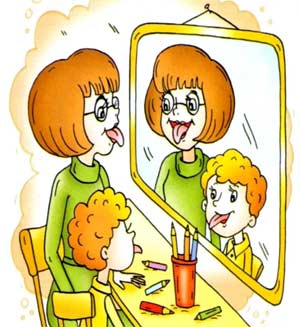 Образование звуков речи – это сложный двигательный навык: для четкой артикуляции нужны сильные, упругие и подвижные органы речи - язык, губы, небо, артикуляция связана с работой многочисленных мышц (артикуляционных, жевательных, мимических, глотательных).Процесс голосообразования происходит при участии органов дыхания (гортань, трахея, бронхи, легкие, диафрагма, межреберные мышцы)Для того чтобы создать основу для произношения звуков речи и коррекции речевых нарушений, ребенку предстоит научиться управлять своими органами артикуляции, а поможет ему в этом специальная артикуляционная гимнастика.Цель артикуляционной гимнастики — выработка полноценных движений и определенных положений органов речи, необходимых для правильного произношения звуков.Проводить артикуляционную гимнастику нужно ежедневно по 5-7 минут, чтобы вырабатываемые у детей двигательные навыки закреплялись.Артикуляционную гимнастику делают сидя, поскольку в этом положении у ребенка тело не напряжено, руки и ноги находятся в спокойном состоянии.Артикуляционную гимнастику выполняют перед настенным зеркалом, т. к. ребенок должен хорошо видеть свое лицо и лицо взрослого, чтобы самостоятельно контролировать правильность выполнения упражнений.Не следует предлагать детям белее 2-3 движений за один раз. При отборе упражнений следует соблюдать определенную последовательность: от простого упражнения — к более сложному.Артикуляционные упражнения бывают двух видов:Статические – упражнения на удержание определенной артикуляционной позы; каждое упражнение выполняется по 10-15 секунд: птенчики, лопаточка, иголочка, горка, трубочка, чашечка, грибок и др.Динамические — упражнения для развития подвижности органов речи, скорости переключения с одного артикуляционного движения на другое: улыбка-хоботок, заборчик бублик, качели, часики, лошадка вкусно, змейка и др. Выполнять динамические упражнения необходимо 5-7 раз. Движения проводить неторопливо, четко, ритмичноНачинать артикуляционную гимнастику лучше с упражнения для губ. Выполняя упражнения для языка, используйте ладонь своей руки и руку ребенка, имитируя движения языка. Проводить их лучше эмоционально, в игровой форме.ПОМНИТЕ: гимнастика не должна ребенку надоедать, следите, чтобы ребенок от нее не уставал! Только целенаправленная систематичная работа по развитию артикуляционного аппарата поможет ребенку научиться произносить правильно звуки русского языка и стать успешным в будущем!Базовый комплекс артикуляционной гимнастики.Упражнения для формирования позиции губ "Улыбка". Удерживание губ в улыбке, зубы не видны. "Заборчик". Рот закрыт. Верхние и нижние зубы обнажены. Губы растянуты в улыбке. "Хоботок". Вытягивание сомкнутых губ вперед. "Бублик". Зубы сомкнуты. Губы округлены и чуть выдвинуты вперед. Верхние и нижние резцы обнажены. "Кролик". Зубы сомкнуты. Верхняя губа приподнята и обнажает верхние резцы.Упражнения для язычка."Птенчики". Рот широко открыт, язык спокойно лежит в ротовой полости."Лопаточка". Рот открыт, широкий расслабленный язык лежит на нижней губе."Иголочка". Рот открыт. Узкий направленный язык выдвинут вперед."Вкусное варенье". Рот открыт. Широким языком облизать верхнюю губу и убрать язык вглубь рта."Чашечка". Рот широко открыт. Передний и боковые края широкого языка подняты, но не касаются зубов."Горка". Рот открыт. Кончик языка упирается в нижние резцы, спинка языка поднята вверх."Качели — I". Рот открыт. Напряженным языком тянуться к носу и подбородку."Часики". Рот приоткрыт. Губы растянуты в улыбке. Узким язычком попеременно тянуться к уголкам рта."Змейка". Рот широко открыт. Узкий язык сильно выдвинуть вперед и убрать вглубь рта."Грибок". Рот открыт. Язык присосать к небу."Лошадка". Присосать язык к небу, щелкнуть языком. Цокать медленно и сильно, тянуть подъязычную связку."Маляр". Рот открыт. Широким кончиком языка, как кисточкой, ведем от верхних резцов до мягкого неба."Гармошка". Рот открыт. Язык присосать к небу. Не отрывая язык от неба, сильно оттягивать вниз нижнюю челюсть."Катушка". Рот открыт. Кончик языка упирается в нижние резцы, боковые края прижаты к верхним коренным зубам. Широкий язык «выкатывается» вперед и убирается вглубь рта.